МІНІСТЕРСТВО ОСВІТИ І НАУКИ УКРАЇНИНАЦІОНАЛЬНИЙ АВІАЦІЙНИЙ УНІВЕРСИТЕТФАКУЛЬТЕТ МІЖНАРОДНИХ ВІДНОСИН(назва інституту (факультету))КАФЕДРА МІЖНАРОДНИХ ЕКОНОМІЧНИХ ВІДНОСИН І БІЗНЕСУ(повна назва кафедри)КОНСПЕКТ ЛЕКЦІЙз дисципліни «Сучасні ТНК та управління персоналом в міжнародних компаніях»Галузь знань: 	    29   «Міжнародні відносини»Спеціальність: 	  292  «Міжнародні економічні відносини»Освітньо-професійна програма   «Міжнародний бізнес»Освітній ступінь: магістрУкладач(і): к.е.н, доцент Леся ПОБОЧЕНКО(науковий ступінь, вчене звання, П.І.Б. викладача)Конспект лекцій розглянутий та схвалений на засіданні кафедри міжнародних економічних відносин і бізнесу						Протокол № ___ від «___»______20__р.						Завідувач кафедри  ___________ Леся ПОБОЧЕНКОЛекція № 1Тема лекції: «Транснаціональні корпорації (ТНК) як суб’єкти міжнародного бізнесу»План лекціїСутність, причини виникнення та особливості функціонування ТНК. Види корпорацій. Транснаціональні, багатонаціональні та глобальні корпорації. Форми об’єднань корпорації. Еволюція розвитку ТНК. Організаційна структура ТНК. Оцінка діяльності ТНК у світі.Література1. Козак Ю.Г. Транснаціональні корпорації. Особливості інвестиційної діяльності. Київ: Центр учбової літератури, 2020. 512 с.2. Михайлина Д. Основи розробки міжнародної бізнес-стратегії. Організація власного бізнесу: навч. посіб.: за ред. к.е.н., доц. Є.В. Ткача. Чернівці: Чернівец. нац. ун-т. ім. Ю.Федьковича. 2023. 264 с. 3. Побоченко Л.М. Оцінка інноваційних позицій ТНК розвинених країн світу// Міжнародні відносини: теоретико-практичні аспекти: зб. наук. пр. Вип. 4. – 2019.– С.91-103.4. Побоченко Л.М. Вплив інноваційного середовища на конкурентоспроможність економіки України // Стратегія розвитку України (економіка, соціологія, право). – 2019.–  №2. – С. 99-105.5. Побоченко Л.М. Регіональна структура витрат ТНК на дослідження та розробки: XI міжнародна науково-практична конференція, 09-10 вересня 2022 року: тези доп. –  Одеса: ОНЕУ, 2022. - С.97-99.6. Румянцев, А., Побоченко, Л., Пічкурова, З., Толпежнікова, Т., Ковбич, Т., & Ляшов, Д. (2022).УПЛИВ ГЛОБАЛЬНОЇ ДИДЖИТАЛІЗАЦІЇ НА РОЗВИТОК РИНКУ ПРАЦІ УКРАЇНИ. Financial and Credit Activity Problems of Theory and Practice, 5(46), 334–348. https://doi.org/10.55643/fcaptp.5.46.2022.3854. [Електронний ресурс]. – Режим доступу: https://fkd.net.ua/index.php/fkd/article/view/3854.7. Транснаціональні корпорації: навч.-метод. посібник. Уклад.: Т. В. Марченко. Чернівці: Чернівец. нац. ун-т ім. Ю. Федьковича, 2022. 184 с.                
Допоміжна література
1. Набок І. І., Побоченко Л. М., Прокоп’єва А. А., Татаренко Н. О. Віртуалізація міжнародного бізнесу в умовах розвитку інформаційних технологій // Міжнародний науковий журнал "Інтернаука". Серія: "Економічні науки". - 2023. - №3. https://doi.org/10.25313/2520-2294-2023-3-8667.2. Пічкурова З.В. Особливості розвитку технології великих даних у глобальній цифровій економіці / З.В. Пічкурова // Modern international relations: topical problems of theory and practice: collective monograph / Faculty of International Relations of the National Aviation University; under general editorship of W. Welskop, Y.O. Voloshin. – Lodz: Wydawnictwo Naukowe Wyższej Szkoły Biznesui Nauko Zdrowiuw Łodzi, 2021. – 436 р. / 5 р.3. Pobochenko L., Prokopieva A., Nabok I. The impact of remittances labor migrants on the economic development of Ukraine. Contemparary  International Relations: Topical Highlightss of Theory And Practice – 2023: the collective monograph / Edited by N. Vasylyshyna. Warsaw: RS Global Sp. z O.O., 2023.  Р.427 -439.4. Побоченко Л.М. Вплив пандемії COVID-19 на інвестиційну діяльність ТНК. Трансформація функцій держави в умовах глобалізації: Дискусійна платформа,  19 травня 2021 року: тези доп. – К., 2021.– С.85–91.http://ief.org.ua/docs/scc/19.pdf.5. Побоченко Л.М., Татаренко Н.О., Набок І.І., Прокоп’єва А.А. "Energy sector as an object of economic warfare and economic sanctions". «Вчені записки».  2023. № 30 (1), С.171-184.  URL: https://drive.google.com/file/d/1pVON1Bz2PCDQmrZLHvk_5BPupF-KIS7x/view.6. Tetiana Gavrilko, Lesya Pobochenko, Research on transnationalisation of economic activity innovative component influenced by the COVID-19 pandemic // Baltic Journal of Economic Studies, Volume 7 Number 5. Riga, Latvia: “Baltija Publishing”, 2021, Р.59-66. [Електронний ресурс]. – Режим доступу: http://www.baltijapublishing.lv/index.php/issue/article/view/1556/1573.
 
Інформаційні ресурси в інтернеті
1.http://www.imf.org - офіцiйний сaйт МВФ.
2. http://www.worldbank.org/uk/country/ukraine– офіцiйний сaйт Світового банку.
3. http://www.unctad.org – офіційний сaйт UNCTAD.
4. http://www.oecd.org/ – офіційний сайт Організації економічного співробітництва та розвитку (ОЕСР).
5. http://ukrstat.gov.ua/ – офіційний сайт Державної служби статистики України.
6. http://www.me.gov.ua – офіційний сайт Міністерства розвитку економіки, торгівлі та сільського господарства України.
7.http://www.forbes.com - офіційний сайт журналу «Forbes».
8. https://www.bcg.com/- офіційний сайт Boston Consulting Group.
9. https://www.PricewaterhouseCoopers - офіцiйний сaйт компанії PricewaterhouseCoopers (PwC).10.
10. BloombergInnovationIndex 2023 [Електронний ресурс]. – Режим доступу: https://datawrapper.dwcdn.net.
11. Biggest transnational companies [Електроннийресурс]. - Режимдоступу: http://www.economist.com/blogs/graphicdetail/2023/focus-1.
12. Europa-2023. A European strategy for smart, sustainable and inclusive growth. URL: http://ec.europa. eu/eu2023/pdf.
13. ForbesGlobal 2000 «The World's Largest Public Companies- 2023». [Електронний ресурс]. – Режим доступу: https://www.forbes.com/global2023/#7eb61cf9335d.
14. Global R&D funding forecast 2022 [Електронний ресурс]. – Режим доступу: http://digital.rdmag.com.
15. Global Innovation 1000 2023 [Електронний ресурс]. - Режим доступу: https://www.strategyand.pwc.com.
16. Global 500 FORTUNE [Електронний ресурс]. - Режим доступу: https://fortune.com/global500/2023/search/?profits=desc.
17. The World's Most Innovative Companies / Forbes, 2023. – [Electronic recourse]. – Accessed mode: http://www.forbes.
18. The Global Innovation Index 2022 [Електроннийресурс]. – Режимдоступу : http://www.wipo.int/edocs/pubdocs/en/wipo_ pub_gii_2022.pdf.
19. World Investment Report 2023: Special economic zones [Електронний ресурс]. – 2023. – Режим доступу до ресурсу: http://unctad.org.Зміст лекції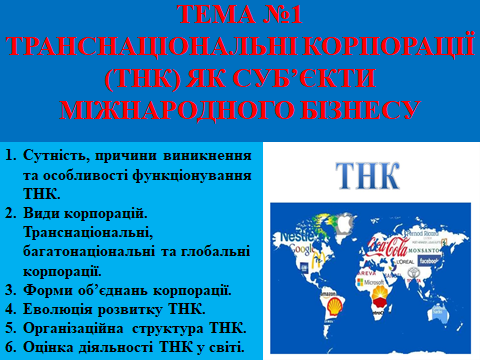 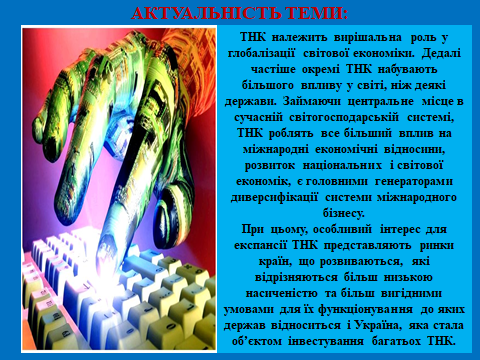 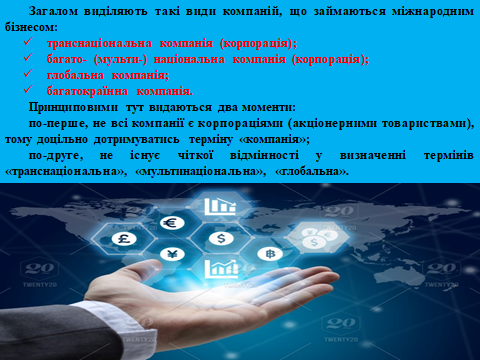 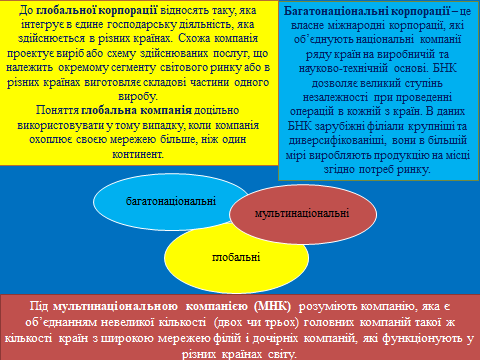 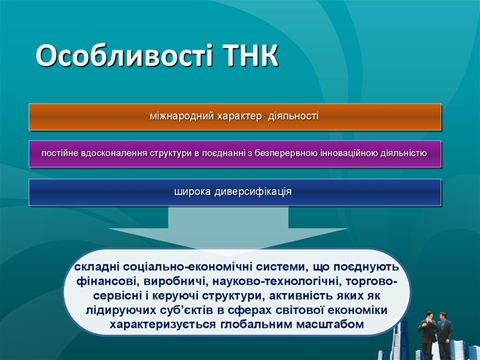 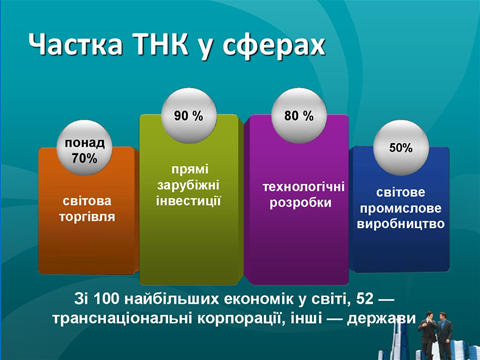 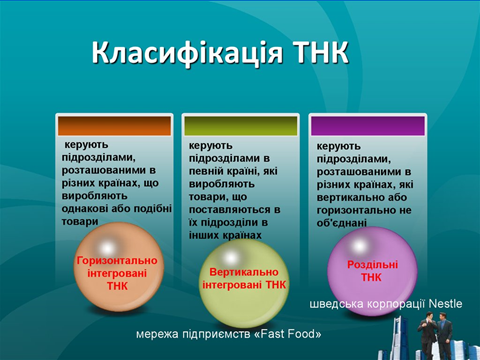 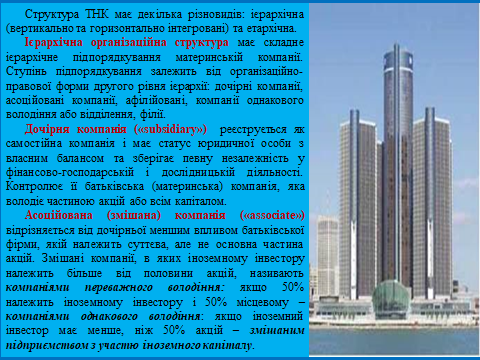 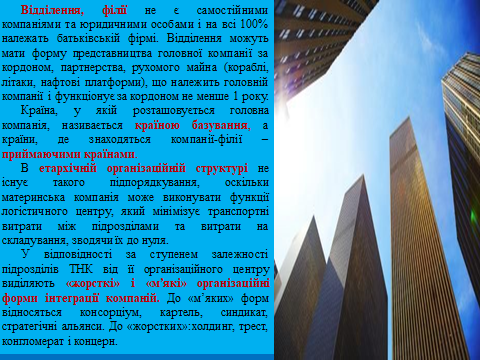 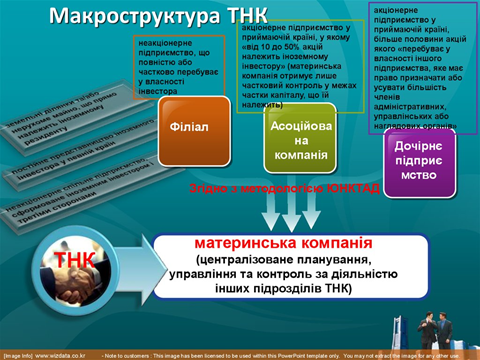 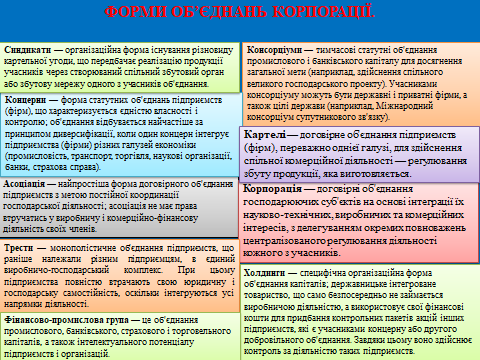 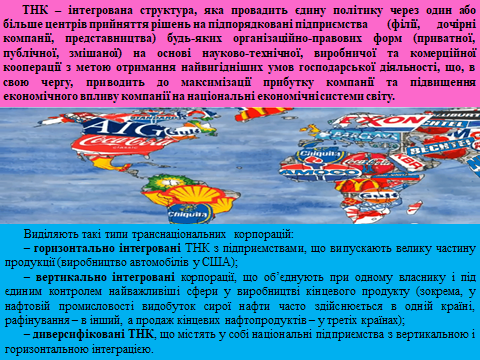 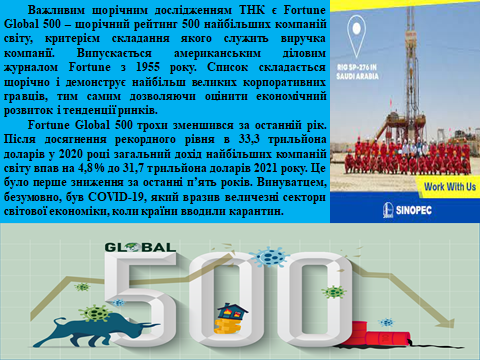 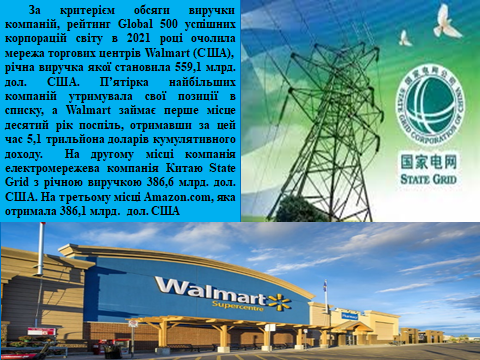 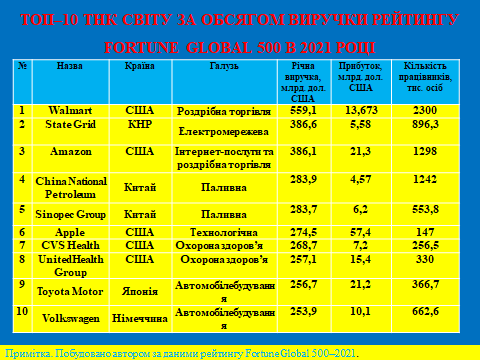 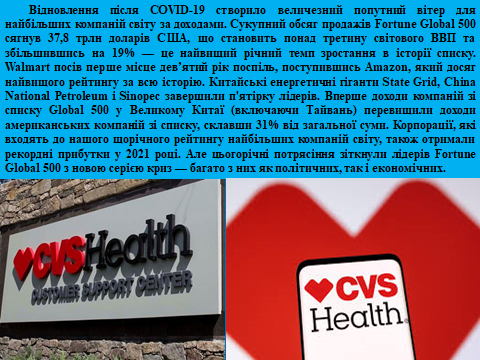 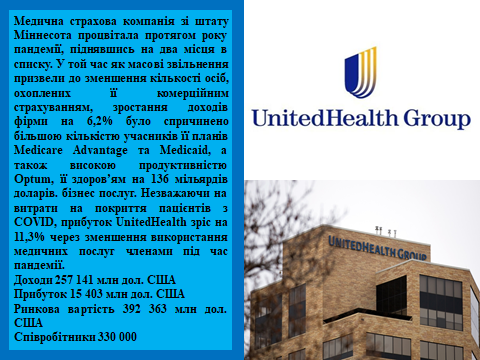 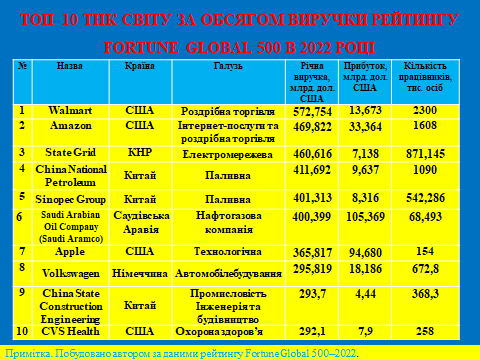 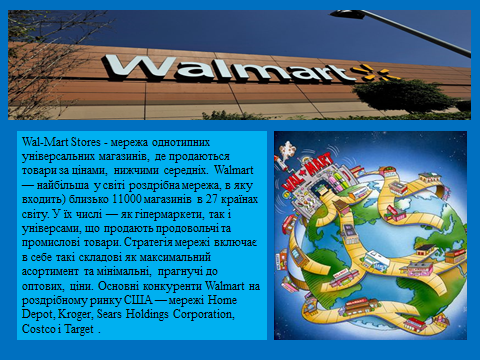 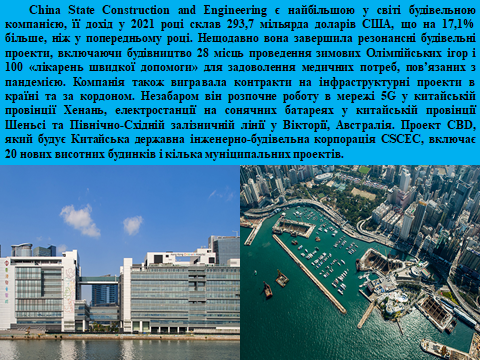 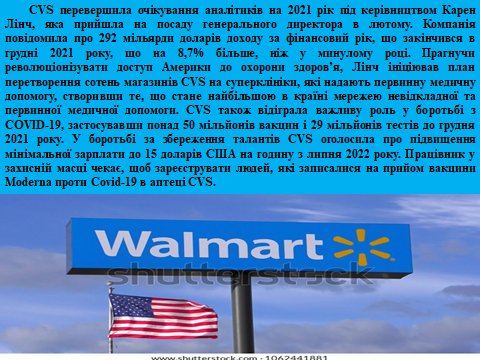 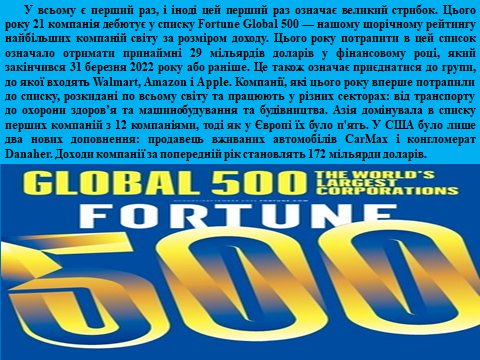 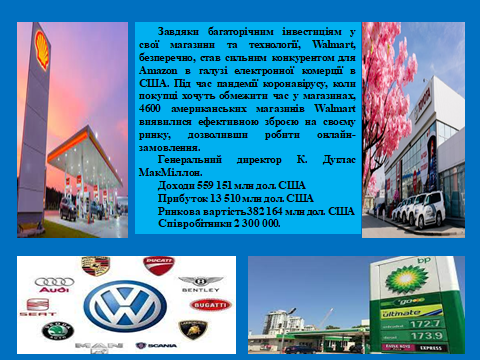 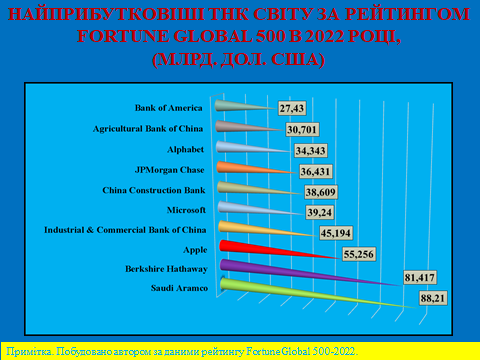 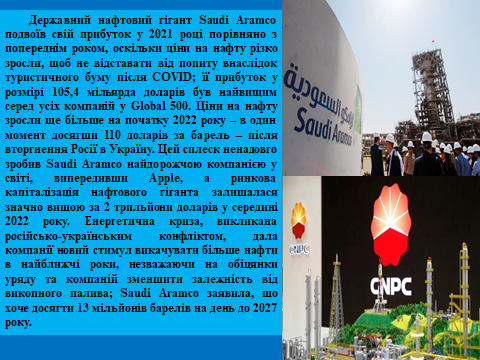 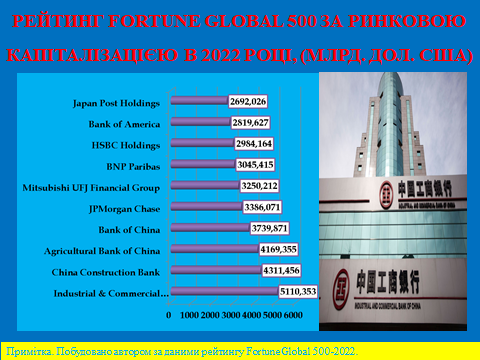 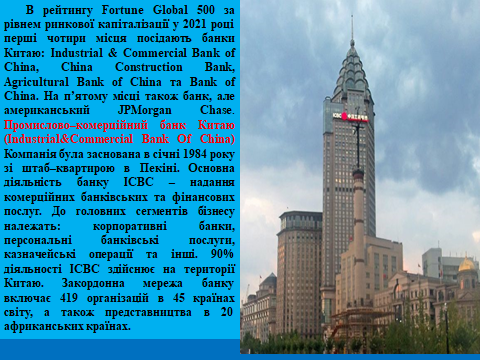 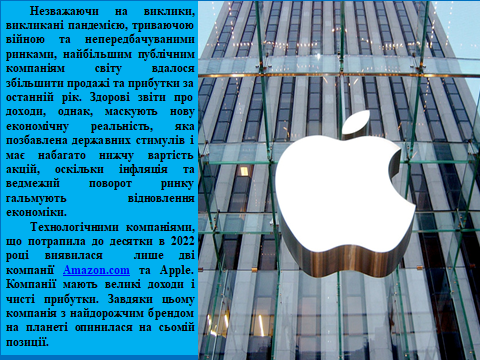 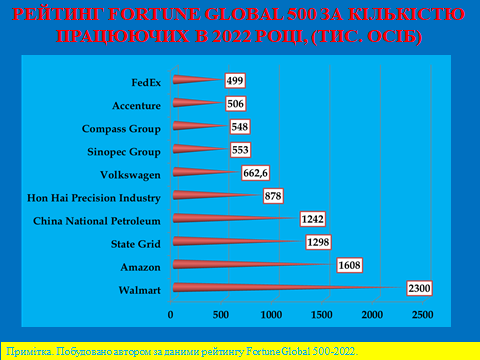 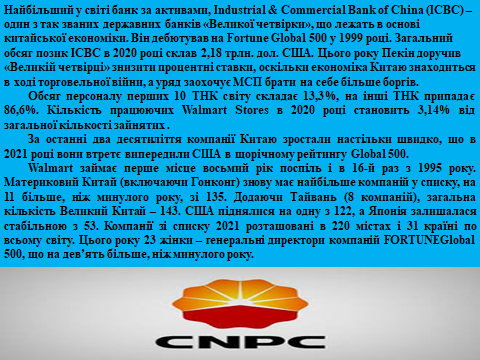 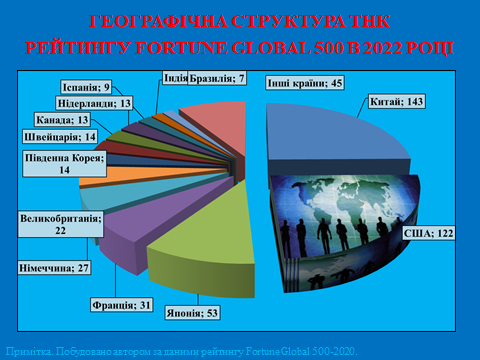 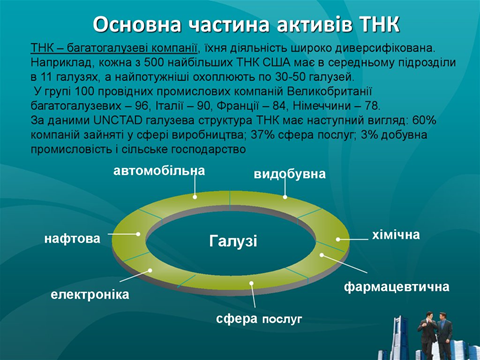 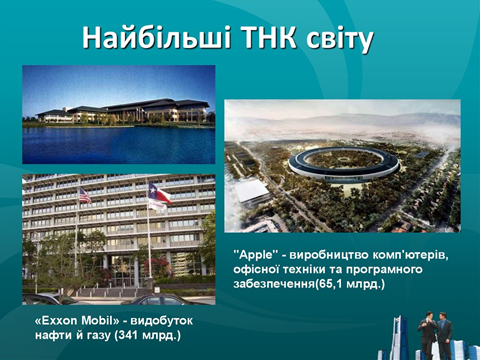 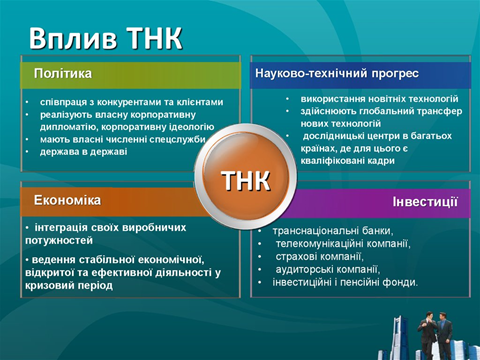 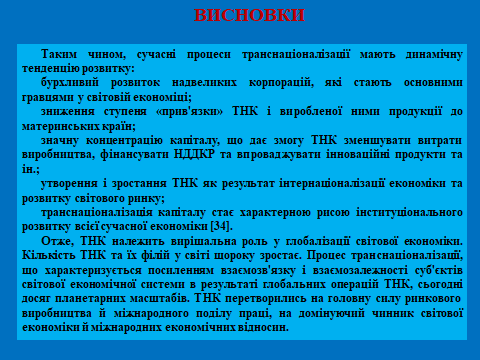 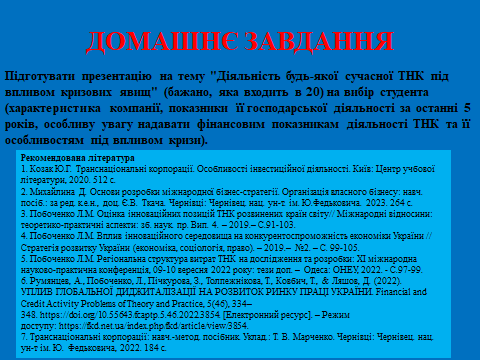 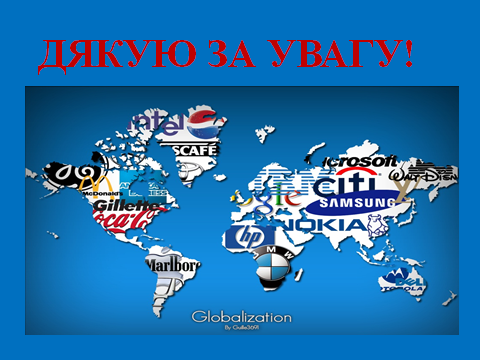 